Привет, это я!Книги из фонда Ленинградской областной детской библиотеки
к выставке современных писателей Северных странМежбиблиотечный абонемент
Ленинградской областной детской библиотеки
https://lodbspb.ru/mbaАльтшулер С. Башня господина Вавилона : пер. с дат. / С. Альтшулер ; худож. С. Нурдквист ; пер. М. Б. Людковская. – Москва : Белая ворона (Albus corvus), 2018. – 25 c. : ил.Альтшулер С. Корабль Ноя : пер. с дат. / С. Альтшулер ; худож. С. Нурдквист ; пер. М. Б. Людковская. – Москва : Белая ворона (Albus corvus), 2018. – 25 c. : ил.Альтшулер С. Ноев ковчег : пер. / С. Альтшулер ; худож. С. Нурдквист ; пер. М. Людковская. – Москва : Клевер-Медиа-Групп, 2013. – 27 c. : ил.Андерсон Л. Все друзья наперечёт : пер. со швед. / Л. Андерсон ; рис. автора ; пер. О. Н. Мяэотс, М. Д. Яснов. – Москва : Белая ворона (Albus corvus), 2018. – 25 c. : ил. – (0+).Аппельгрен Т. Веста-Линнея и её собака : пер. со швед. / Т. Аппельгрен ; худож. С. Саволайнен ; пер. М. Б. Людковская. – Москва : Белая ворона (Albus corvus), 2019. – 35 c. : ил. – (0+).Бейртен Э. Беги и живи : пер. с нидерл. / Э. Бейртен ; пер. Е. Торицына. – Москва : Самокат, 2018. – 264 c. : ил. – (Встречное движение). – (16+).Белсвик Р. Простодурсен. Зима от начала до конца : пер. с норв. / Р. Белсвик ; худож. В. Помидор ; пер. О. Дробот. – Москва : Самокат, 2015. – 319 c. : ил. – (6+). Белсвик Р. Простодурсен. Лето и кое-что ещё : пер. с норв. / Р. Белсвик ; худож. В. Помидор ; пер. О. Дробот. – Москва : Самокат, 2016. – 362, [6] c. : ил. – (6+). Бёэ С. Волшебный корень : сказочная история : пер. с дат. / С. Бёэ ; худож. П. Мадсен ; пер. О. Н. Мяэотс. – Москва : Махаон, 2011. – 34 c. : ил.Бёэ С. Добрых снов! : сказочная история : пер. с дат. / С. Бёэ ; худож. П. Мадсен ; пер. О. Н. Мяэотс. – Москва : Махаон, 2011. – 31, [3] c. : ил. – (Жили-были тролли).Бёэ С. Лучшие друзья : сказочные истории : пер. с дат. / С. Бёэ ; худож. П. Мадсен ; пер. О. Н. Мяэотс. – Москва : Махаон, 2011. – 31, [3] c. : ил. – (Жили-были тролли). Бёэ С. Моё или твоё? : сказочная история : пер. с дат. / С. Бёэ ; худож. П. Мадсен ; пер. О. Н. Мяэотс. – Москва : Махаон, 2012. – 40 c. : ил. – (Жили-были тролли). Бёэ С. Полёт на метле : сказочная история : пер. с дат. / С. Бёэ ; худож. П. Мадсен ; пер. О. Н. Мяэотс. – Москва : Махаон, 2012. – 34 c. : ил. – (Жили-были тролли).Бьёрнстад К. Дама из Долины : роман : пер. с норв. / К. Бьёрнстад ; пер. Л. Г. Горлина. – Москва : КомпасГид, 2013. – 318 c. : ил. – (16+).Бьёрнстад К. Пианисты : пер. с норв. / К. Бьёрнстад ; ил. И. Донец ; пер. и авт. послесл. Л. Горлина. – Москва : КомпасГид, 2011. – 348, [3] c. : ил.Вегелиус Я. Легенда о Салли Джонс : пер. со швед. / Я. Вегелиус ; рис. автора ; пер. И. Смиренская. – Москва : Мир Детства Медиа, 2012. – 109 c. : ил. Велтхейс М. Лягушонок Квак : [книжка-картинка] : пер. с англ. / авт. и худож. М. Велтхейс ; пер. А. Ярин. – Москва : Мелик-Пашаев, 2016. – 32 c. : ил. – (0+).Вестли А.-К. Знакомьтесь, Гюро! : повести : пер. с норв. / А. Вестли ; худож. Н. В. Бугославская ; пер. Л. Г. Горлина, И. П. Стреблова. – Москва : Махаон, 2016. – 192 c. : ил. – (0+).Вестли А.-К. Каос и Бьёрнар : повести : пер. с норв. / А. Вестли ; худож. А. Р. Гардян ; пер. Л. Г. Горлина. – Москва : Махаон, 2016. – 160 с. : ил. – (0+).Вестли А.-К. Уле-Александр Тилибом-бом-бом : повести : пер. с норв. / А. Вестли ; худож. В. Г. Челак ; пер. О. Д. Дробот ; пер. стихов М. Я. Бородицкая. – Москва : Махаон : Азбука-Аттикус, 2017. – 159 c. : ил. – (0+).Видмарк М. Дело о бриллиантах : пер. со швед. / М. Видмарк ; худож. Х. Виллис ; пер. Е. Чевкин. – Москва : Издательский Дом Мещерякова, 2008. – 75, [3] с. : ил. – (Детективное агентство "Лассе-Майя").Видмарк М. Дело о мумии : пер. со швед. / М. Видмарк ; худож. Х. Виллис ; пер. О. Коваленко. – Москва : Издательский Дом Мещерякова, 2008. – 83, [3] с. : ил. – (Детективное агентство "Лассе-Майя").Висландер Д. Мама Му и гонщик Кракс : пер. со швед. / Ю. Висландер ; худож. С. Нурдквист ; пер. И. Матыцина. – Москва : Белая ворона (Albus corvus), 2017. – 26 c. : ил. – (0+).Висландер Д. Мама Му читает : пер. со швед. / Д. Висландер, Т. Висландер ; худож. С. Нурдквист ; пер. И. Матыцина. – Москва : Белая ворона (Albus corvus), 2015. – 27 c. : ил. – (0+).Висландер Д. Рождество Кракса : пер. со швед. / Д. Висландер, Т. Висландер ; худож. С. Нурдквист ; пер. И. Матыцина. – Москва : Белая ворона (Albus corvus), 2015. – 27 c. : ил. – (0+).Грёнтведт Н. Э. Привет! Это я. : (не оставляй меня снова одну...) : пер. с норв. / авт. и худож. Н. Э. Грёнтведт ; пер. Л. А. Ноарова. – Москва : КомпасГид, 2017. – 288 c. : ил. – (Привет, это я!). – (12+). Грёнтведт Н. Э. Привет, это я! Первый поцелуй : пер. с норв. / авт. и худож. Нина Э. Грёнтведт ; пер. В. Д. Дьяконова. – Москва : КомпасГид, 2015. – 317, [2] c. : ил. – (Привет, это я!). – (12+).Грёнтведт Н. Э. Привет, это я! Суперлето : пер. с норв. / авт. и худож. Нина Э. Грёнтведт ; пер. В. Д. Дьяконова. – Москва : КомпасГид, 2017. – 343 с. : ил. – (Привет, это я!). – (12+).Грипе М. Навозный жук летает в сумерках : рассказ о событиях в смоландской деревне Рингарюд, дошедший до нас благодаря свидетельствам очевидцев Марии Грипе и Кая Поллака, записанный Марией Грипе : пер. со швед. / М. Грипе ; пер. М. Людковская ; худож. В. Попова. – Москва : Белая ворона (Albus corvus), 2016. – 388, [8] c. : ил. – (12+).Грипе М. Сесилия Агнес – странная история : пер. со швед. / М. Грипе ; пер. В. Попова ; худож. Н. Федорова. – Москва : Белая ворона (Albus corvus), 2016. – 350, [2] c. : ил. – (12+).Грипе М. Элвис Карлссон : пер. со швед. / М. Грипе ; авт. гравюр Х. Грипе ; пер. С. Тарханова. – Москва : Белая ворона (Albus corvus), 2017. – 173, [1] c. : ил. – (6+).Йессен И. Маяк : пер. с дат. / И. Йессен ; худож. А. Орлова ; пер. М. Людковская. – Москва : Розовый жираф, 2011. – 36, [4] c. : ил.Каста С. Лето Мари-Лу : пер. со швед. / С. Каста ; пер. М. Конобеева. – Москва : КомпасГид, 2012. – 254, [1] c. : ил. – (Поколение www).Каста С. Притворяясь мёртвым : пер. со швед. / С. Каста ; пер. М. Конобеева. – Москва : КомпасГид, 2011. – 200 c. : ил. – (Поколение www).Кестере У. Дикие соседи : пер. со швед. / У. Кестере ; рис. автора ; пер. К. Коваленко. – Москва : Белая ворона (Albus corvus), 2018. – 28 c. : ил. – (0+).Кивеля М. Великолепный господин Весельчак : [для семейного чтения] : пер. со швед. / М. Кивеля ; пер. О. Н. Мяэотс ; худож. Л. Бондестам. – Москва : Самокат, 2007. – 56 с. : ил.Киери К. Никто не спит : пер. со швед. / К. Киери ; пер. Л. Стародубцева ; худож. С. Шендрик. – Москва : КомпасГид, 2012. – 188, [2] c. : ил. – (Поколение www).Киери К. Совсем не Аполлон : пер. со швед. / К. Киери ; пер. Л. Стародубцева ; худож. М. Якушина. – Москва : КомпасГид, 2012. – 190, [2] c. : ил.Кнутссон Й. Налле Лапсон : пер. со швед. / Й. Кнутсон ; худож. Э. Александрова-Леффертс ; пер. Е. Чевкина; авт. послеслов. К. Коваленко, Т. Кормер. – Москва : Белая ворона (Albus corvus), 2019. – 111 c. : ил. – (6+).Кнутссон Й. Налле Лапсон берётся за дело : пер. со швед. / Й. Кнутсон ; худож. Э. Александрова-Леффертс ; пер. Е. Чевкина. – Москва : Белая ворона (Albus corvus), 2019. – 108 c. : ил. – (6+).Кобербёль Л. Дина. Дар змеи : [повести] : пер. с дат. / Л. Кобербёль ; пер. Л. Ю. Брауде ; худож. И. Баранов. – Санкт-Петербург : Азбука-классика, 2008. – 362 с. : ил.Кобербёль Л. Дина. Последний дракон : пер. с дат. / Л. Кобербёль ; пер. Л. Ю. Брауде ; худож. И. Баранов. – Санкт-Петербург : Азбука-классика, 2008. – 334 с. : ил.Кобербёль Л. Дина. Чудесный дар : повесть-сказка : пер. с дат. / Л. Кобербёль ; пер. Л. Брауде ; ил. С. Кондесюк, С. Гончаров. – Санкт-Петербург : Азбука-классика, 2004. – 253 с. : ил. – (Волшебный амулет).Кобербёль Л. Опасное наследство : повесть : пер. с дат. / Л. Кобербёль ; Пер. Л. Ю. Брауде ; худож. И. Баранов. – Санкт-Петербург : Азбука-классика, 2005. – 329 с. : ил. – (Волшебный амулет).Колу С. Мы - Разбойниковы : пер. с фин. / С. Колу ; худож. Т. Юсела ; пер. Е. Тиновицкая. – Москва : Самокат, 2016. – 189, [3] c. : ил. – (Вне серии). – (6+).Колу С. Разбойниковы и разбойничья песнь : пер. с фин. / С. Колу ; худож. Т. Юсела ; пер. Е.  Тиновицкая. – Москва : Самокат, 2017. – 320 c. : ил. – (6+).Куннас М. Викинги идут! : пер. с фин. / М. Куннас, Т. Куннас ; пер. А. П. Сидорова. – Санкт-Петербург ; Москва : Речь, 2016. – 48 c. : ил. – (6+).Куннас М. Ночные истории, или Пока все спят : пер. с фин. / М. Куннас, Т. Куннас ; рис. автора; пер. Е. В. Прийма. – Санкт-Петербург ; Москва : Речь, 2017. – 48 c. : ил. – (6+).Куннас М. Рыцари короля Артура : повествование о древней истории котов : пер. с фин. / М. Куннас, Т. Куннас ; рис. авт. ; пер. Е. К. Тиновицкая. – Санкт-Петербург ; Москва : Речь, 2016. – 70, [4] c. : ил. – (6+).Купманс Л. Маленькая ёлочка / авт. и худож. Л. Купманс, текст книги создан на основе стихотворения Ф. Рюккерт. – Москва : Добрая книга, 2013. – 28 c. : ил.Куренниеми М. Дом Оннели и Аннели : сказочная повесть : пер. с фин. / М. Куренниеми ; худож. М. Карма ; пер. В. В. Тихомиров. – Санкт-Петербург ; Москва : Речь, 2019. – 111 c. : ил.  – (Чудеса в Розовом переулке. История 1). – (6+). Куренниеми М. Зима Оннели и Аннели : сказочная повесть : пер. с фин. / М. Куренниеми ; худож. М. Карма ; пер. В. В. Тихомиров. – Санкт-Петербург ; Москва : Речь, 2019. – 95 c. : ил. – (Чудеса в Розовом переулке. История 2). – (6+).Куренниеми М. Новые друзья Оннели и Аннели : сказочная повесть : пер. с фин. / М. Куренниеми ; худож. М. Карма ; пер. В. В. Тихомиров. – Санкт-Петербург ; Москва : Речь, 2019. – 95 c. : ил. – (Чудеса в Розовом переулке. История 3). – (6+).Куренниеми М. Оннели, Аннели и волшебные часы : сказочная повесть : пер. с фин. / М. Куренниеми ; худож. М. Карма ; пер. В. В. Тихомиров. – Санкт-Петербург ; Москва : Речь, 2019. – 95 c. : ил. – (Чудеса в Розовом переулке. История 4). – (6+).Лагеркранц Р. Моя счастливая жизнь : пер. со швед. / Р. Лагеркранц ; худож. Э. Эриксон ; пер. Ю. Колесова. – Москва : КомпасГид, 2015. – 132, [3] c. : ил. – (0+).Линдгрен А. Рони, дочь разбойника : по мотивам повести : [комиксы] : пер. со швед. Кн. 1. Дитя грозы / А. Линдгрен ; худож. К. Кондо ; пер. О. Ю. Вронская. – Москва : Махаон, 2019. – 104 c. : ил. – (6+).Линдгрен А. Рони, дочь разбойника : по мотивам повести : [комиксы] : пер. со швед. Кн. 2. В западне / А. Линдгрен ; худож. К. Кондо ; пер. О. Ю. Вронская. – Москва : Махаон, 2019. – 85 c. : ил. – (6+).Линдгрен А. Рони, дочь разбойника : по мотивам повести : [комиксы] : пер. со швед. Кн. 3. Медвежья пещера / А. Линдгрен ; худож. К. Кондо ; пер. О. Ю. Вронская. – Москва : Махаон, 2019. – 88 c. : ил. – (6+).Маялуома М. Папа, когда придёт Дед Мороз? : пер. с фин. / авт. и худож. М. Маялуома ; пер. Е. Тиновицкая. – Москва : Самокат, 2008. – 36 c. : ил. Маялуома М. Папа, пойдём за грибами! : пер. с фин. / авт. и худож. М. Маялуома ; пер. Е. Тиновицкая. – Москва : Самокат, 2008. – 36 c. : ил. Мёллер К. Я – Янис / К. Мёллер ; [пер. со швед. Л. Стародубцевой]. – Москва : Livebook : Гаятри, 2009. – 159 с. : ил.Миккола М.-Л. Анна Маннинен : [повесть] / М.-Л. Миккола ; пер. с фин. и послесл. Т. Викстрем ; худож. Г. А. В. Траугот. – Петрозаводск : Карелия, 1982. – 159 с. Миккола М.-Л. Тайна жемчужной бухты : пер. с фин. / М.-Л. Миккола ; худож. М. И. Богданова ; пер. А. П. Сидорова ; пер. стихов М. Д. Яснов. – Санкт-Петербург : Поляндрия, 2015. – 159 c. : ил. – (6+). Несбё Ю. Доктор Проктор и великое ограбление : пер. с норв. / Ю. Несбё ; худож. П. Дюбвиг ; пер. Б. Жаров. – Санкт-Петербург : Азбука, 2014. – 234, [5] c. : ил. – (Доктор Проктор и всё-всё-всё. Кн. 4). – (12+). Несбё Ю. Доктор Проктор и его машина времени : пер. с норв. / Ю. Несбё ; худож. П. Дюбвиг ; пер. Б. Жаров. – Санкт-Петербург : Азбука, 2013. – 314, [4] c. : ил. – (Доктор Проктор и всё-всё-всё). – (12+).Ниемеля Р. Конюшня на Еловой горке: Аня идёт в пони-клуб : пер. с фин. / Р. Ниемеля ; худож. С. Саволайнен ; пер. А. П. Сидорова. – Москва : Самокат, 2012. – 40 c. : ил.Ниемеля Р. Конюшня на Еловой горке: у Ани появился щенок : пер. с фин. / Р. Ниемеля ; худож. С. Саволайнен ; пер. А. П. Сидорова. – Москва : Самокат, 2014. – 40 c. : ил. – (0+).Ниемеля Р. Сокровища лесных эльфов : [сборник сказкотворений для больших и маленьких детей] : пер. с фин. / Р. Ниемеля ; худож. М. Паккуямся ; авт. предислов. М. Д. Яснов ; пер. А. Сидорова. – Санкт-Петербург : ДЕТГИЗ-Лицей, 2008. – 47 с. : ил.Нильсон У. Один на сцене : пер. со швед. / У. Нильсон ; худож. Э. Эриксон ; пер. М. Лаптева. – Москва : Самокат, 2016. – 32 c. : ил. – (0+).Нильсон У. Одни на всём белом свете : пер. со швед. / У. Нильсон ; худож. Э. Эриксон ; пер. М. Людковская. – Москва : Самокат, 2016. – 40 c. : ил. – (0+).Нильсон У. Первое дело : пер. со швед. / У. Нильсон ; худож. Г. Спе ; пер. М. Б. Людковская. – Москва : Самокат, 2019. – 95 c. : ил. – (Комиссар Гордон). – (0+).Нильсон У. Прощайте, Господин Маффин! : пер. со швед. / У. Нильсон ; худож. 
А.-К. Тидхольм ; пер. М. Лаптева. – Москва : Белая ворона (Albus corvus), 2019. – 44 c. : ил. – (0+).Нильсон У. Самые добрые в мире : [для семейного чтения] : пер. со швед. / У. Нильсон ; худож. Э. Эриксон ; пер. А. Поливанова. – Москва : Самокат, 2007. – 33 с. : ил.Нильсон Ф. Джаггер, Джаггер : пер. со швед. / Ф. Нильсон ; худож. Л. Геффенблад ; пер. К. Коваленко. – Москва : Самокат, 2018. – 156 c. : ил. – (Лучшая новая книжка). – (6+).Нильсон Ф. Меня удочерила горилла : пер. со швед. / Ф. Нильсон ; худож. Л. Геффенблад ; пер. К. Коваленко. – Москва : Самокат, 2015. – 176 c. : ил. – (Лучшая новая книжка). – (6+).Нильсон Ф. Хедвиг наконец-то идёт в школу! : пер. со швед. / Ф. Нильсон ; ил. С. Вирсен ; пер. М. Б. Людковская. – Москва : Самокат, 2019. – 171 c. : ил. – (Лучшая новая книжка). – (6+).Нильсон-Брэнстрем М. Цацики и вселенная : пер. со швед. / М. Нильсон ; худож. П. Линденбаум ; пер. М. Людковская. – Москва : Самокат, 2012. – 152 c. : ил. – (Лучшая новая книжка).Нильсон-Брэнстрем М. Цацики и его семья : пер. со швед. / М. Нильсон ; худож. П. Линденбаум ; пер. М. Людковская. – Москва : Самокат, 2011. – 150, [1] c. : ил. – (Лучшая новая книжка).Нильсон-Брэнстрем М. Цацики и любовь : пер. со швед. / М. Нильсон-Брэнстрем ; пер. М. Б. Людковская ; худож. П. Линденбаум. – Москва : Самокат, 2013. – 142, [1] c. : ил. – (Лучшая новая книжка).Нильсон-Брэнстрем М. Цацики и Рецина : пер. со швед. / М. Нильсон ; худож. П. Линденбаум ; пер. М. Людковская. – Москва : Самокат, 2014. – 153, [1] c. : ил. – (Лучшая новая книжка). – (12+).Нопола Т. Сири и ее новые друзья : пер. с фин. / Т. Нопола ; худож. М. Линдман ; пер. А. Сидорова. – Москва : Открытый Мир, 2007. – 32 с. : ил. – (Из книг Оранжевой Коровы).Нопола Т. Сири и Радость с третьего этажа : пер. с фин. / Т. Нопола ; худож. М. Линдман ; пер. А. Сидорова. – Москва : Открытый Мир, 2007. – 32 с. : ил. – (Из книг Оранжевой Коровы).Нурдквист С. Дальний путь : история Ост-Индской компании : пер. со швед. / С. Нурдквист, М. Валь ; худож. С. Нурдквист. – Москва : Мир Детства Медиа, 2011. – 100 c. : ил.Нурдквист С. Минус и большой мир : пер. со швед. / С. Нурдквист ; рис. авт. ; пер. К. Коваленко. – Москва : Мир детства медиа, 2010. – 25 c. : ил. – (Из книг Оранжевой Коровы).Нурдквист С. Рождественская каша : пер. со швед. / С. Нурдквист ; рис. авт. ; пер. К. Коваленко. – Москва : Мир Детства Медиа, 2012. – 26 c. : ил.Нурдквист С. Четыре секрета Финдуса : пер. со швед. / авт. и худож. С. Нурдквист. – Москва : Белая ворона (Albus corvus), 2014. – 12 c. : ил. – (0+).Нурдквист, С. Петсон идёт в поход : пер. со швед. / авт. и худож. С. Нурдквист ; пер. А. Пливанова. – Москва : Открытый Мир, 2008. – [24] c. : ил. – (Из книг Оранжевой Коровы).Окесон К. Ф. Гражданин, гражданка и маленькая обезьянка : [для чтения взрослыми детям] : пер. с дат. / К. Ф. Окесон ; худож. Э. Эриксон ; пер. М. Людковская. – Москва : Открытый Мир, 2008. – 26 с. : ил. – (Из книг Оранжевой Коровы. Мир детства).Окесон К. Ф. Истории для Салли : пер. с дат. / К. Ф. Окесон ; пер. Е. Краснова, А. Краснова. – Санкт-Петербург : Европейский дом, 1996. – 104 с. : ил.Окесон К. Ф. Как дедушка стал привидением : [для чтения взрослыми детям] : пер. с дат. / К. Ф. Окесон ; худож. Э. Эриксон ; пер. М. Людковская. – Москва : Открытый Мир, 2008. – 30 с. : ил. – (Из книг Оранжевой Коровы. Мир детства).Парвела Т. Элла в Лапландии : пер. с фин / Т. Парвела ; худож. С. Вилхрам ; пер. Е. Тиновицкая. – Москва : Розовый жираф, 2017. – 134, [2] c. : ил. – (6+).Парвела Т. Элла в первом классе : пер. с фин. / Т. Парвела ; худож. С. Вилхрам ; пер. А. П. Сидорова, Е. Тиновицкая. – Москва : Розовый жираф, 2015. – 132, [3] c. : ил. – (6+).Парвела Т. Элла и рок-звезда : пер. с фин / Т. Парвела ; пер. А. П. Сидорова. – Москва : Розовый жираф, 2018. – 167 c. : ил. – (6+).Парвела Т. Элла, Пат и второй класс : пер. с фин. / Т. Парвела ; худож. С. Вилхарм ; пер. А. П. Сидорова, Е. Тиновицкая. – Москва : Розовый жираф, 2016. – 156, [4] c. : ил. – (6+).Парланд С. Катастрофы и строфы о дрёме и шуме : пер. со швед. / С. Парланд ; худож. Л. Бондестам ; пер. и авт послесл. М. Д. Яснов ; пер. А. Петрова. – Санкт-Петербург : Гриф : Детгиз, 2011. – 52, [3] c. : ил.Парр М. Вафельное сердце : пер. с норв. / М. Парр ; пер. О. Дробот ; худож. С. Касьян. – Москва : Самокат, 2008. – 203, [4] c. : ил. – (Лучшая новая книжка).Парр М. Вратарь и море : пер. с норв. / М. Парр ; пер. О. Д. Дробот ; худож. А. Леонова. – Москва : Самокат, 2019. – 295 c. : ил. – (Лучшая новая книжка). – (6+).Рёрвик Б. Акулиска Враг Редиски и другие истории о Лисе и Поросёнке : пер. с норв. / Б. Рёрвик ; худож. П. Дюбвиг ; пер. О. Д. Дробот. – Москва : Самокат, 2019. – 92 c. : ил. – (Другие истории о Лисе и Поросёнке). – (0+).Рёрвик Б. Кафе "Птичий хвост" истории о Лисе и Поросёнке : из историй о Лисе и Поросёнке : пер. с норв. / Б. Рёрвик ; худож. П. Дюбвиг ; пер. О. Д. Дробот. – Москва : Самокат, 2019. – 37 c. : ил. – (Другие истории о Лисе и Поросёнке). – (0+).Ройтер Б. Б. Кольцо принца Файсала : [исторический роман] : пер. с дат. / Б. Ройтер ; худож. О. Пахомов ; пер. Е. Савина. – Москва : КомпасГид, 2019. – 575 c. : ил. – (12+). Сандберг И. Малютка Лабан становится старшим братом : пер. со швед. / И. Сандберг, Л. Сандберг ; рис. [Л. Сандберга] ; пер. К. Коваленко. – Москва : Белая ворона (Albus corvus), 2018. – 35 c. : ил. – (Малютка Лабан). – (0+).Сандберг И. Малютка Лабан. Привидение из королевского замка : пер. со швед. / И. Сандберг, Л. Сандберг ; рис. [Л. Сандберга] ; пер. М. Б. Людковская. – Москва : Белая ворона (Albus corvus), 2018. – 25 c. : ил. – (Малютка Лабан). – (0+).Санден М. Анна д'Арк : пер. со швед. / М. Санден ; худож. Ю. Колесова. – Москва : ОГИ, 2010. – 252, [2] c. : ил. – (Дети ОГИ. Книжки на вырост).Сехлин Г. Маленький ослик Марии : невероятно трогательная история о Рождестве для детей и взрослых : пер. со швед. / Г. Сехлин ; худож. Е. Завалова. – Москва : Никея, 2019. – 225 c. : ил. – (Рождественский подарок). – (6+).Сигсгорд Й. Палле один на свете : пер. с дат. / Й. Сигсгорд ; худож. А. Унгерманн ; пер. В. А. Островский ; пер. Ю. Я. Яхнина. – Москва : Мелик-Пашаев, 2016. – 44, [4] c. : ил. – (0+).Сигсгорд Й. Палле один на свете : сказка : пер. с дат. / Й. Сигсгорд ; Пер. В. А. Островский, Ю. Я. Яхнина; Худож. А. Унгерманн. – Москва : ОГИ, 2004. – 31 с. : ил. – (Книжки на вырост).Свинген А. Баллада о сломанном носе : пер. с норв. / А. Свинген ; пер. В. Дьяконова, А. Наумова. – Москва : Белая ворона (Albus corvus), 2017. – 189, [3] c. – (12+).Стальфельт П. Книга о любви : пер. со швед. / авт. и худож. П. Стальфельт ; пер. М. Людковская, А. Гриднев. – Москва : Открытый Мир, 2008. – 24 с. – (Из книг Оранжевой Коровы).Стальфельт П. Одного поля ягоды : пер. со швед. / авт. и худож. П. Стальфельд ; пер. М. Людковская. – Москва : Открытый Мир, 2007. – 25, [2] с. : ил. – (Из книг Оранжевой Коровы).Старк У. Диктатор : пер. со швед. / У. Старк ; худож. Л. Бондестам ; пер. М. Людковская. – Москва : КомпасГид, 2012. – 36 c. : ил. – (КомпасKID).Старк У. Ёжик покидает дом : пер. со швед. / У. Старк ; худож. А.-К. Зигрид Штальберг. – Б.м. : Inter IKEA Systems B.V., 2013. – 31 c. : ил. – (0+).Старк У. Маленький Старк : пер. со швед / У. Старк ; худож. У. Ландстрём ; пер. О. Н. Мяэотс, К. Коваленко. – Москва : Белая ворона (Albus corvus), 2018. – 112 c. : ил. – (0+).Старк У. Мой друг Перси, Буффало Билл и я : пер. со швед. / У. Старк ; худож. М. Патрушева  ; пер. О. Н. Мяэотс. – Москва : Самокат, 2015. – 272 c. : ил. – (Лучшая новая книжка). – (6+).Старк У. Рождество в лесу : пер. со швед. / У. Старк ; худож. Э. Эриксон ; пер. М. Людковская. – Москва : Самокат, 2015. – 104 c. : ил. – (6+).Стивен К. Почему у собаки мокрый нос : пер. с норв. / К. Стивен ; худож. Э. Турсетер ; пер. К. Коваленко. – Москва : Белая ворона (Albus corvus), 2015. – 33 c. : ил. – (0+).Стрид Я. М. Как спасали Крошку Мадсена : пер. с дат. / авт. и худож. Я. М. Стрид ; пер. М. Людковская. – Москва : Клевер-Медиа-Групп, 2011. – 38 c. : ил.Стрид Я. М. Лягушонок : пер. с дат. / Я. М. Стрид ; рис. авт. ; пер. М. Людковская. – Москва : Открытый Мир, 2007. – 28 с. : ил.Стрид Я. М. Мимбо-Джимбо и долгая зима : пер. с дат. / авт. и худож. Я. М. Стрид. – Москва : Клевер-Медиа-Групп, 2017. – 111 c. : ил. – (Мимбо-Джимбо). – (0+).Толонен Т. Бука : пер. с фин. / Т. Толонен ; худож. П. Питкянен ; пер. Е. Тиновицкая. – Москва : Росмэн, 2019. – 303 c. : ил. – (Бука). – (6+).Тор А. Глубина моря : пер. со швед. / А. Тор ; пер. М. Конобеева. – Москва : Самокат, 2009. – 221, [1] c. : ил. – (Встречное движение).Тор А. Маяк и звёзды : пер. со швед. / А. Тор, П. Тор ; пер. М. Б. Людковская. – Москва : Самокат, 2013. – 184 c. : ил.Тор А. Открытое море : пер. со швед. / А. Тор ; пер. М. С. Конобеева ; худож. Е. В. Андреева. – Москва : Самокат, 2011. – 262, [1] c. : ил. – (Встречное движение).Тор А. Пруд белых лилий : пер. со швед. / А. Тор ; пер. М. Конобеева ; худож. Е. Андреева. – Москва : Самокат, 2008. – 224 с. : ил. Турсон Ч. Тайна тёмных гор : книжка-картинка : пер. со швед. / Ч. Турсон ; рис. автора ; пер. М. Б. Людковская. – Москва : Пешком в историю, 2019. – 32 c. : ил. – (Мина и Микке. Изобретения и приключения). – (0+).Ульсон К. М. Стеклянные дети : пер. со швед. / К. Ульсон ; пер. Е. Тепляшина. – Москва : Клевер-Медиа-Групп, 2019. – 255 c. : ил. – (Trendbooks feen). – (12+).Хавукайнен А. Вера на кухне : пер. с фин. / А. Хавукайнен, С. Тойвонен ; пер. А. П. Сидорова, рис. авторов. – Санкт-Петербург ; Москва : Речь, 2019. – 31 c. : ил. – (0+).Хавукайнен А. Вера у врача : пер. с фин. / А. Хавукайнен, С. Тойвонен ; пер. А. П. Сидорова, рис. авторов. – Санкт-Петербург ; Москва : Речь, 2019. – 31 c. : ил. – (0+).Хенриксен Л. Ангел с Чёртова острова : [повесть] : пер. с норв. / Л. Хенриксен ; худож. обл. Т. Перова ; пер. А. Наумова. – Москва : КомпасГид, 2019. – 215 c. : ил. – (6+).Херцог А. Пссст! Кто я! : пер. с дат. / А. Херцог ; худож. К. Кланте ; пер. Е. Гурова. – Москва : Самокат, 2019. – 95 c. : ил. – (12+).Херцог А. Трудные времена для вампира / А. Херцог ; худож. Г. Кисс ; пер. Н. Шалаева. – Москва : ЭНАС-КНИГА, 2014. – 52, [3] c. : ил. – (Иронические сказки). – (6+).Хёйзинг А. Как я нечаянно написала книгу : пер. с нидерл. / А. Хёйзинг ; пер. Н. Федорова. – Москва : Белая ворона (Albus corvus), 2018. – 143 c. : ил. – (Верхняя полка). – (12+).Ховланд Х. Иван Иваныч не такой, как все : пер. с норв. / Х. Ховланд ; худож. Т. Куве ; пер. Э. Бартенев. – Москва : Мир Детства Медиа, 2010. – 42 c. : ил.Холе С. Улица Гармана : пер. с норв. / авт. и худож. С. Холе ; пер. О. Дробот. – Москва : Махаон, 2009. – 41 c. : ил.Эво Ю. Солнце – крутой бог : пер. с норв. / Ю. Эво ; пер. Л. Горлина. – Москва : Самокат, 2010. – 318, [1] c. – (Встречное движение).Эден Ф. Маленький Йоханнес : сказка : пер. с голланд. / Ф. де Эден ; пер. Е. Б. Асоян. – Москва : Рипол классик, 2019. – 261 c. – (Сумка чудес) (Рипол Кит). – (12+).Эриксен Э. Л. Осторожно, Питбуль-Терье! : пер. с норв. / Э. Л. Эриксен ; пер. О. Д. Дробот ; авт. послеслов. А. В. Тихомировой ; ил. С. И. Уткиной. – Москва : Самокат, 2008. – 203, [1] с. : ил. – (Лучшая новая книжка).Юнсен О. К. Полеш открывает музей : пер. с норв. / О. К. Юнсен ; пер. О. Дробот. – Москва : Пешком в историю, 2014. – 32 c. : ил. – (Идём в музей). – (0+).Якобсен Б. Продавец троллей : роман : пер. с дат. / Б. Якобсен ; Пер. И. Стреблова ; ил. Б. Флеминг. – Санкт-Петербург : Азбука-классика, 2004. – 413 с. : ил. – (Волшебный амулет).Янссон Т. Папа и море : пер. со швед. / Т. Янссон ; рис. автора; пер. Е. К. Тиновицкая. – Санкт-Петербург : Азбука : Азбука-Аттикус, 2018. – 255 с. : ил.Янссон Т. Шляпа волшебника : пер. со швед. / Т. Янссон ; рис. автора; пер. М. Б. Людковская. – Санкт-Петербург : Азбука : Азбука-Аттикус, 2018. – 206 с. : ил.Янссон Т. Шляпа чародея : пер. со швед. / Т. Янссон ; худож. А. Семенов ; пер. И. П. Токмакова. – Москва : Путеводная звезда. Школьное чтение, 2019. – 64 c. : ил.Издания представлены по материалам
буклета выставки «Привет, это я!» и
записей Электронного каталога ЛОДБ2019 годАльтшулер Салли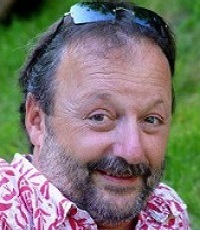 Региональный сайт детских библиотек: http://deti.spb.ru/writers_for/a_id705Андерсон Лена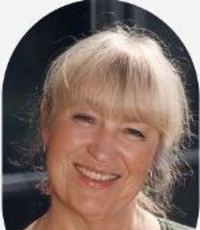 Региональный сайт детских библиотек: http://deti.spb.ru/art_for/a_id53Аппельгрен Туве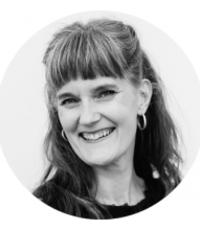 Региональный сайт детских библиотек: http://deti.spb.ru/writers_for/a_id724Бейртен Элс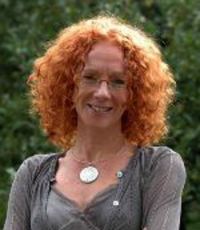 Региональный сайт детских библиотек: http://deti.spb.ru/writers_for/a_id593Белсвик Руне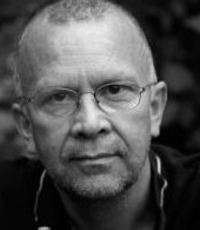 Региональный сайт детских библиотек: http://deti.spb.ru/writers_for/a_id356Бёэ Сиссель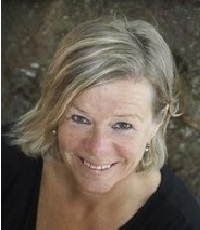 Региональный сайт детских библиотек: http://deti.spb.ru/writers_for/a_id706Бьёрнстад Кетиль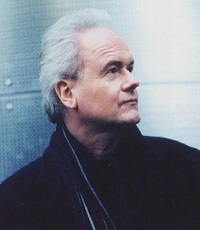 Региональный сайт детских библиотек: http://deti.spb.ru/writers_for/a_id707Вегелиус Якоб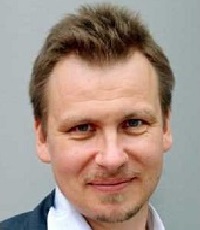 Региональный сайт детских библиотек: http://deti.spb.ru/writers_for/a_id708Велтхейс Макс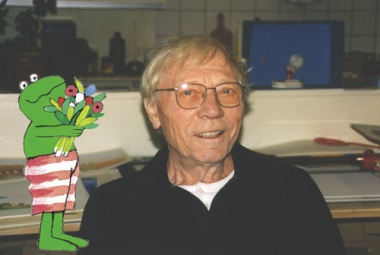 Региональный сайт детских библиотек: http://deti.spb.ru/art_for/a_id14Вестли Анна-Катрина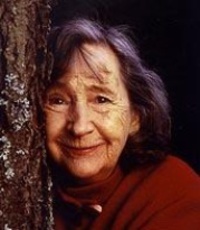 Региональный сайт детских библиотек: http://deti.spb.ru/writers_for/a_id224Видмарк Мартин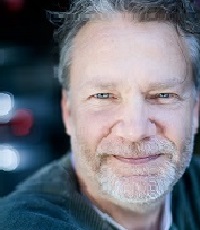 Региональный сайт детских библиотек: http://deti.spb.ru/writers_for/a_id709Висландер Джуджа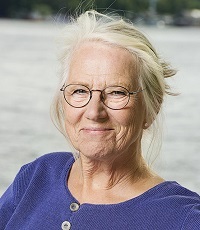 Региональный сайт детских библиотек: http://deti.spb.ru/writers_for/a_id711Висландер ТомасРегиональный сайт детских библиотек: http://deti.spb.ru/writers_for/a_id710ГрёнтведтНина Элизабет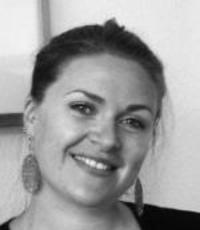 Региональный сайт детских библиотек: http://deti.spb.ru/writers_for/a_id512Грипе Мария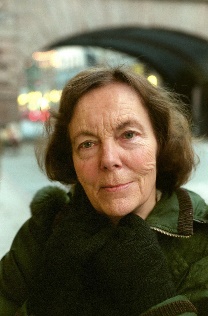 Региональный сайт детских библиотек: http://deti.spb.ru/writers_for/a_id82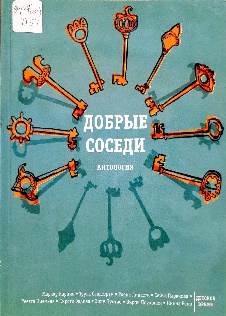 Добрые соседи : рассказы и повести финских писателей : пер. с фин. / худож. Я. Иконен ; авт. идеи Р. Ниемеля; пер. А. Сидорова и др. – Санкт-Петербург : Детское время, 2011. – 92 c. : ил.Йессен Ида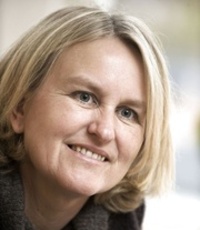 Региональный сайт детских библиотек: http://deti.spb.ru/writers_for/a_id725Каста Стефан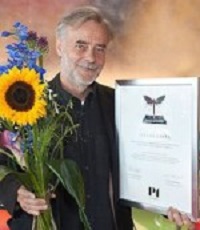 Региональный сайт детских библиотек: http://deti.spb.ru/writers_for/a_id201Кестере Ульрика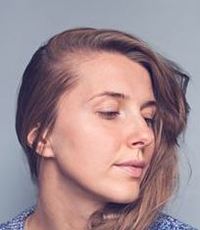 Региональный сайт детских библиотек: http://deti.spb.ru/writers_for/a_id726Кивеля Малин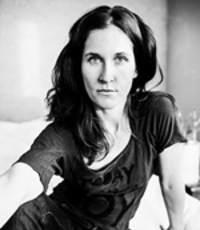 Региональный сайт детских библиотек: http://deti.spb.ru/writers_for/a_id498Киери Катарина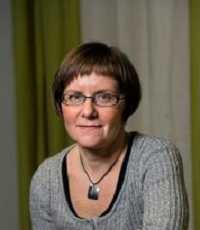 Региональный сайт детских библиотек: http://deti.spb.ru/writers_for/a_id611Кнутссон Йоста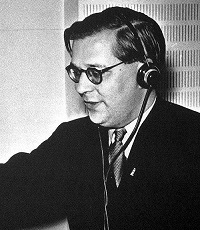 Региональный сайт детских библиотек: http://deti.spb.ru/writers_for/a_id712Кобербёль Лине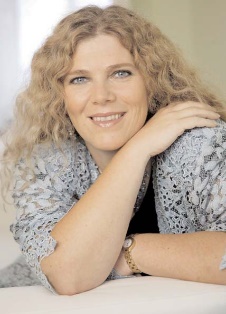 Региональный сайт детских библиотек: http://deti.spb.ru/writers_for/a_id116 Колу Сири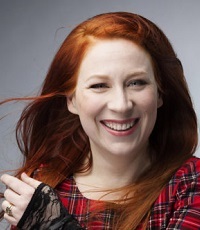 Региональный сайт детских библиотек: http://deti.spb.ru/writers_for/a_id700Куннас Маури (Тапио Маури)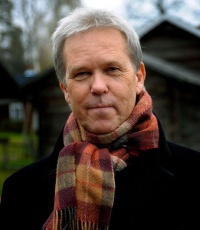 Региональный сайт детских библиотек: http://deti.spb.ru/writers_for/a_id319Куннас Тарья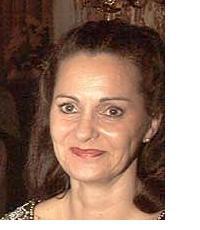 Региональный сайт детских библиотек: http://deti.spb.ru/writers_for/a_id320Купманс Люк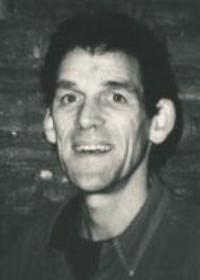 Региональный сайт детских библиотек: http://deti.spb.ru/art_for/a_id62Куренниеми Марьятта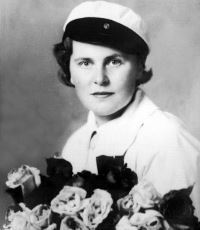 Региональный сайт детских библиотек: http://deti.spb.ru/writers_for/a_id672Лагеркранц Русе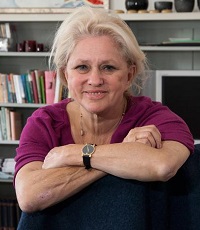 Региональный сайт детских библиотек: http://deti.spb.ru/writers_for/a_id486Линдгрен Астрид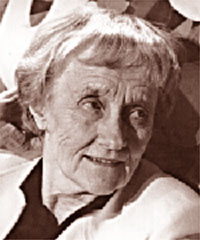 Региональный сайт детских библиотек: http://deti.spb.ru/writers_for/a_id28Маялуома Маркус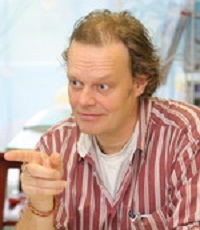 Региональный сайт детских библиотек: http://deti.spb.ru/writers_for/a_id159Мёллер Канни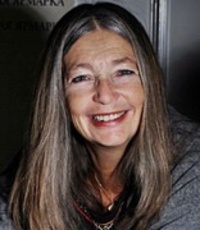 Региональный сайт детских библиотек: http://deti.spb.ru/writers_for/a_id727Миккола
Марья-Леена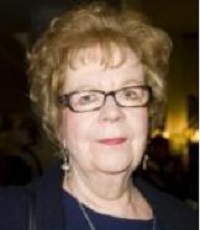 Региональный сайт детских библиотек: http://deti.spb.ru/writers_for/a_id304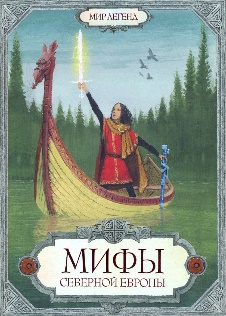 Мифы Северной Европы / пересказ. Л. Л. Яхнин ; худож. И. Ю. Олейников. – Москва : Махаон, 2011. – 223 c. : ил. – (Мир легенд).Несбё Ю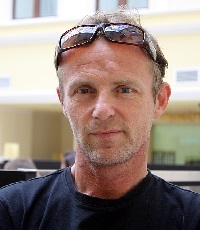 Региональный сайт детских библиотек: http://deti.spb.ru/writers_for/a_id713Ниемеля Реетта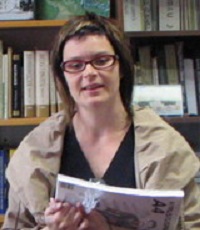 Региональный сайт детских библиотек: http://deti.spb.ru/writers_for/a_id153Нильсон Ульф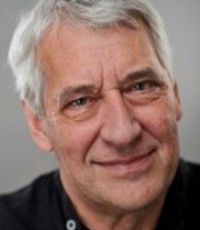 Региональный сайт детских библиотек: http://deti.spb.ru/writers_for/a_id301Нильсон Фрида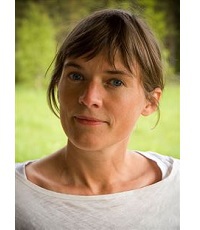 Региональный сайт детских библиотек: http://deti.spb.ru/writers_for/a_id670Нильсон-Брэнстрем Мони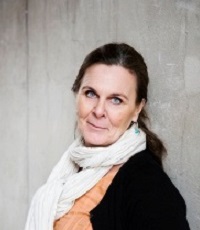 Региональный сайт детских библиотек: http://deti.spb.ru/writers_for/a_id558Нопола Тийна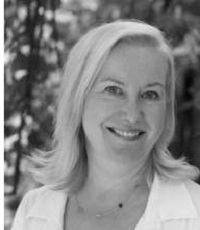 Региональный сайт детских библиотек: http://deti.spb.ru/writers_for/a_id318Нурдквист Свен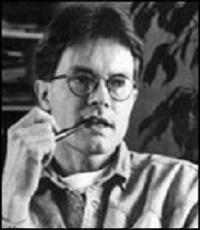 Региональный сайт детских библиотек: http://deti.spb.ru/art_for/a_id6Валь Матс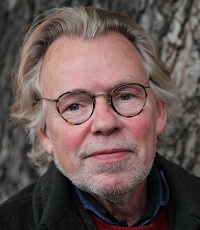 Региональный сайт детских библиотек: http://deti.spb.ru/writers_for/a_id509Окесон Ким Фупс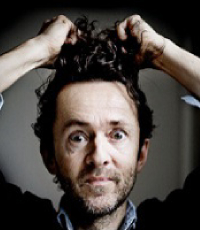 Региональный сайт детских библиотек: http://deti.spb.ru/writers_for/a_id485Парвела Тимо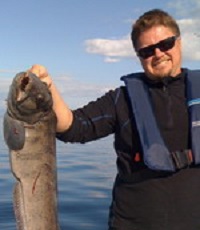 Региональный сайт детских библиотек: http://deti.spb.ru/writers_for/a_id160Парланд Стелла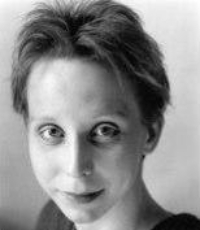 Региональный сайт детских библиотек: http://deti.spb.ru/writers_for/a_id300Парр Мария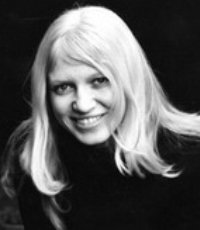 Региональный сайт детских библиотек: http://deti.spb.ru/writers_for/a_id179Рёрвик Бьорн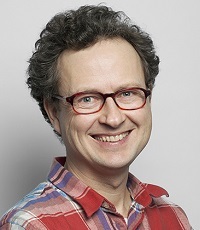 Региональный сайт детских библиотек: http://deti.spb.ru/writers_for/a_id702Ройтер Бьярне Бертран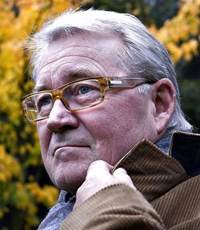 Региональный сайт детских библиотек: http://deti.spb.ru/writers_for/a_id728Сандберг Ингер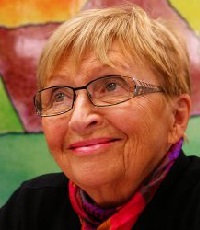 Региональный сайт детских библиотек: http://deti.spb.ru/writers_for/a_id457Сандберг Лассе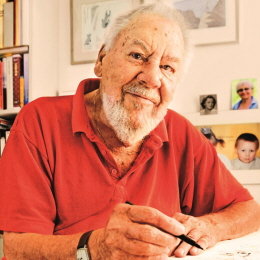 Региональный сайт детских библиотек: http://deti.spb.ru/writers_for/a_id458Санден Мортен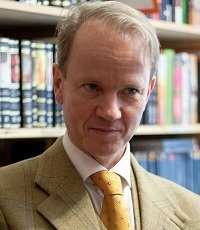 Региональный сайт детских библиотек: http://deti.spb.ru/writers_for/a_id714Сехлин Гунхильда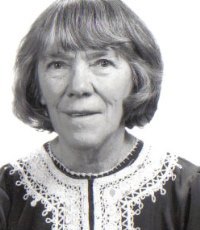 Региональный сайт детских библиотек: http://deti.spb.ru/writers_for/a_id729Сигсгорд Йенс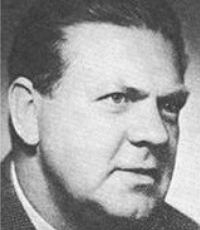 Региональный сайт детских библиотек: http://deti.spb.ru/writers_for/a_id704Свинген Арне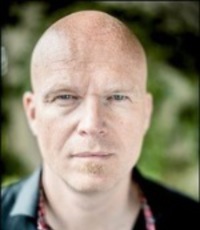 Региональный сайт детских библиотек: http://deti.spb.ru/writers_for/a_id522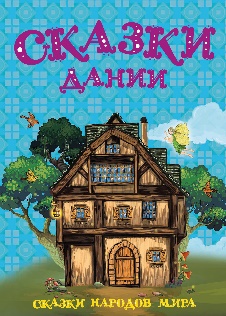 Сказки Дании : пер. с дат. / худож. Ю. А. Меньшикова ; пер. Ю. В. Фокина. – Москва : Андерсен : Изд. дом Мещерякова, 2019. – 118 c. : ил. – (Сказки народов мира). – (6+).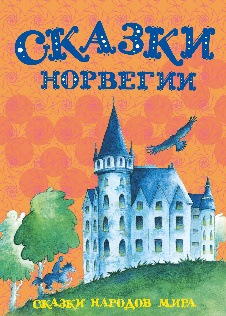 Сказки Норвегии : пер. с норв. / худож. А. В. Ланская ; пер. И. П. Токмакова, С. Б. Ильин. – Москва : Андерсен : Изд. дом Мещерякова, 2019. – 118 c. : ил. – (Сказки народов мира). – (6+).Стальфельт Пернилла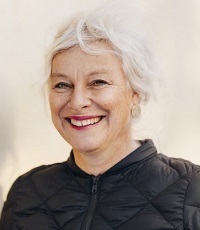 Региональный сайт детских библиотек: http://deti.spb.ru/writers_for/a_id715Старк Ульф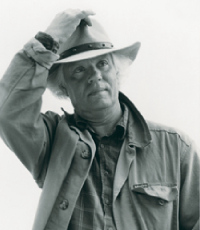 Региональный сайт детских библиотек: http://deti.spb.ru/writers_for/a_id127Стивен Кеннет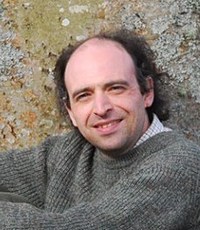 Региональный сайт детских библиотек: http://deti.spb.ru/writers_for/a_id730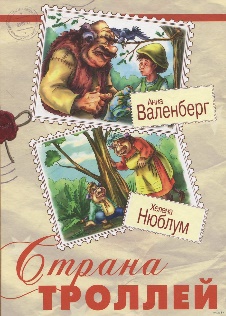 Страна троллей / худож. Л. Одинцова. – Москва : ЭНАС-КНИГА, 2014. – 48 c. : ил. – (Литературные сказки для младших школьников). – (0+).Стрид Якоб Мартин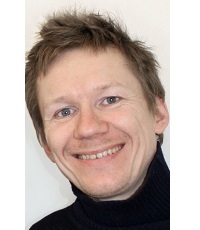 Региональный сайт детских библиотек: http://deti.spb.ru/writers_for/a_id716Толонен Туутикки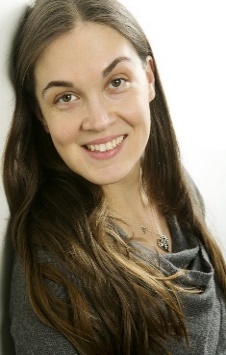 Региональный сайт детских библиотек: http://deti.spb.ru/writers_for/a_id703Тор Анника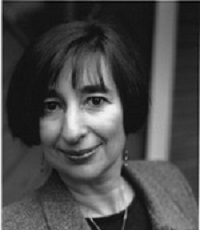 Региональный сайт детских библиотек: http://deti.spb.ru/writers_for/a_id167Тор Пер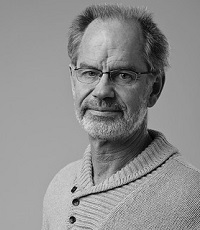 Региональный сайт детских библиотек: http://www.deti.spb.ru/writers_for/a_id718Турсон Чель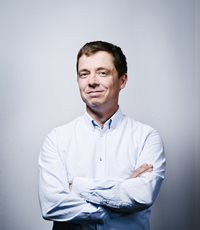 Региональный сайт детских библиотек: http://deti.spb.ru/writers_for/a_id732Ульсон
Кристина Мария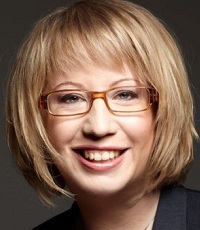 Региональный сайт детских библиотек: http://deti.spb.ru/writers_for/a_id717Хавукайнен Айно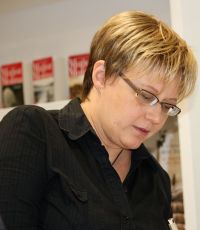 Региональный сайт детских библиотек: http://deti.spb.ru/writers_for/a_id322Тойвонен Сами 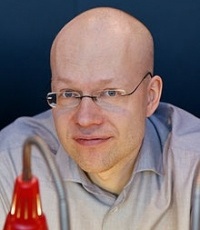 Региональный сайт детских библиотек: http://deti.spb.ru/art_for/a_id16Хенриксен Леви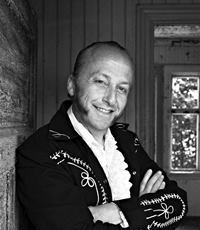 Региональный сайт детских библиотек: http://deti.spb.ru/writers_for/a_id733Херцог Аннете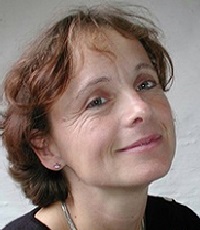 Региональный сайт детских библиотек: http://deti.spb.ru/writers_for/a_id701Хёйзинг Аннет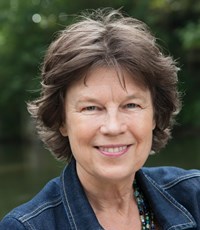 Региональный сайт детских библиотек: http://deti.spb.ru/writers_for/a_id731Ховланд Хенрик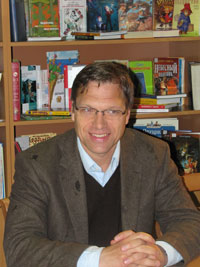 Региональный сайт детских библиотек: http://deti.spb.ru/writers_for/a_id162Холе Стиан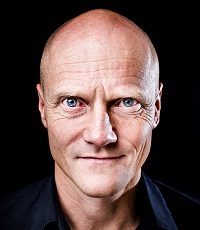 Региональный сайт детских библиотек: http://deti.spb.ru/art_for/a_id50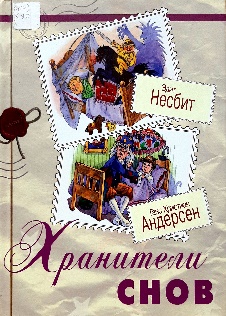 Хранители снов : [сказки] / пер. Е. Чистякова-Вэр, А. В. Ганзен ; Худож. И. Колтушина. – Москва : ЭНАС-КНИГА, 2012. – 55 с. : ил. – (Литературные сказки для младших школьников).Эво Юн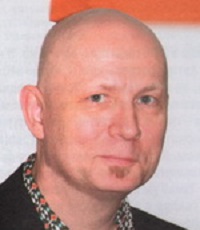 Региональный сайт детских библиотек: http://deti.spb.ru/writers_for/a_id163Эден Фредерик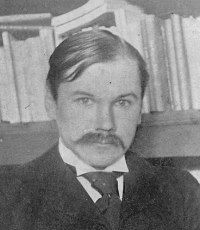 Региональный сайт детских библиотек: http://deti.spb.ru/writers_for/a_id734Эриксен
Эндре Люнд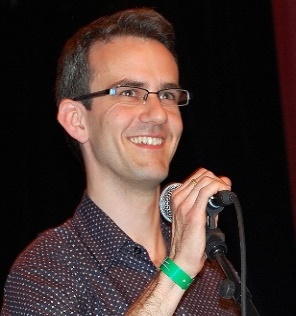 Региональный сайт детских библиотек: http://deti.spb.ru/writers_for/a_id164Юнсен
Осхиль Канстад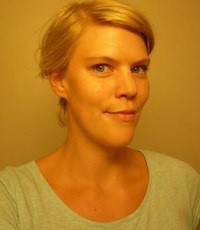 Региональный сайт детских библиотек: http://deti.spb.ru/art_for/a_id51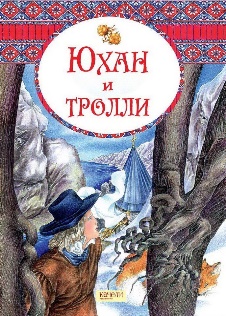 Юхан и тролли : скандинавские сказки / сост. и пер. В. Тихомиров ; худож. Д. Чалтыкьян. – Санкт-Петербург : Качели, 2018. – 48 c. : ил. – (Вокруг света со сказкой). – (6+).Якобсен Бент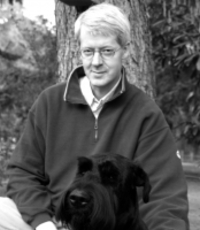 Региональный сайт детских библиотек: http://deti.spb.ru/writers_for/a_id735Янссон Туве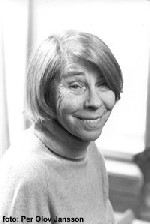 Региональный сайт детских библиотек: http://deti.spb.ru/writers_for/a_id44